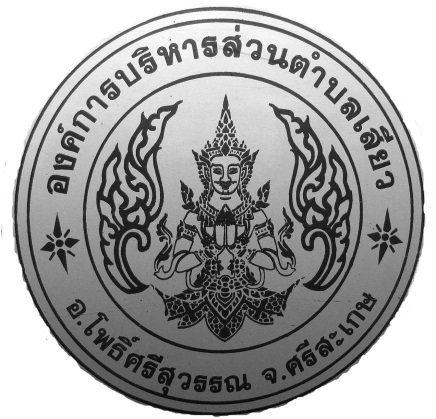 แผนปฏิบัติการป้องกันและปราบปรามการทุจริต		ประจำปีงบประมาณ พ.ศ. 2563องค์การบริหารส่วนตำบลเสียว   ตำบลเสียว อำเภอโพธิ์ศรีสุวรรณ จังหวัดศรีสะเกษคำนำ	การทุจริตเป็นปัญหาใหญ่ของสังคมไทยมาเป็นเวลานานและฉุดรั้งความเจริญก้าวหน้าการพัฒนาศักยภาพและขีดความสามารถในการแข่งขันของประเทศ ซึ่งในปัจจุบันได้ทวีความรุนแรงขึ้นอย่างต่อเนื่องทำให้เกิดความเสียหาย  ในวงกว้าง โดยส่งผลกระทบต่อระบบเศรษฐกิจ ระบบสังคม ระบบการเมือง การปกครองและการบริหารราชการ              เป็นอย่างมาก การแก้ปัญหาทุจริตจึงเป็นสิ่งสำคัญที่หน่วยงานในภาครัฐซึ่งเป็นหน่วยงานหลักในการขับเคลื่อนประเทศไทยให้มีความเจริญก้าวหน้าสามารถแข่งขันกับต่างประเทศได้อย่างทัดเทียม ที่จะต้องประสานความร่วมมือทั้งภาคเอกชน           และภาคประชาสังคม เพื่อร่วมกันพัฒนาปรับปรุงระบบการบริหารจัดการและการพัฒนาคนควบคู่ไปพร้อมๆ กัน               โดยการปลูกฝังความซื่อสัตว์สุจริต รับผิดชอบ  มีวินัย  ตลอดจนค่านิยมอื่นๆที่ถูกต้อง รวมทั้งเข้าใจวิถีดำเนินชีวิตที่สมควรและมีคุณค่า ประกอบกับคณะรักษาความสงบแห่งชาติ ได้มีคำสั่งที่ 69/2557 เรื่องมาตรการป้องกันและแก้ไขปัญหา การทุจริตประพฤติมิชอบ ได้กำหนดให้ทุกส่วนราชการและหน่วยงานของรัฐ กำหนดมาตรการหรือแนวทางการป้องกัน   และแก้ไขปัญหาการทุจริตประพฤติมิชอบในส่วนราชการและหน่วยงานของรัฐ โดยมุ่งเน้นการสร้างธรรมาภิบาล                          ในการบริหารงาน และส่งเสริมการมีส่วนร่วมจากทุกภาคส่วนในการตรวจสอบ เฝ้าระวัง เพื่อสกัดกั้นมิให้เกิดการทุจริตประพฤติมิชอบได้  	เพื่อให้การดำเนินการดังกล่าวบรรลุผลได้อย่างเป็นรูปธรรม สำนักงานปลัด องค์การบริหารส่วนตำบลเสียว  จึงได้จัดทำแผนปฏิบัติการป้องกันและปราบปรามการทุจริต ประจำปีงบประมาณ พ.ศ. 2563 ขึ้นเพื่อขับเคลื่อนยุทธศาสตร์ชาติว่าด้วยการป้องกันและปราบปรามการทุจริตภาครัฐให้เกิดผลในทางปฏิบัติและเพื่อขับเคลื่อนยุทธศาสตร์และกลยุทธ์ขององค์การบริหารส่วนตำบลเสียว ให้บรรลุเป้าหมายและผลสัมฤทธิ์ตามวิสัยทัศน์กำหนดไว้  								         องค์การบริหารส่วนตำบลเสียว					สารบัญ										       หน้าส่วนที่  1  บทนำ		หลักการและเหตุผล							1		วัตถุประสงค์ของการจัดทำแผน						5		เป้าหมาย								6		ประโยชน์ของการจัดทำแผน						6ส่วนที่  2  แผนปฏิบัติการป้องกันและปราบปรามการทุจริต    ประจำปีงบประมาณ  พ.ศ. 2563		แผนปฏิบัติการป้องกันและปราบปรามการทุจริต				7	    	ประจำปีงบประมาณ  พ.ศ. 2563						ภาคผนวก	   	ประกาศใช้แผนป้องกันและปราบปรามการทุจริต    	   	ประจำปีงบประมาณ  พ.ศ. 2563							ส่วนที่  1   บทนำ1. การวิเคราะห์ความเสี่ยงในการเกิดการทุจริตในองค์กรปกครองส่วนท้องถิ่น การวิเคราะห์ความเสี่ยงในการเกิดการทุจริตในองค์กรปกครองส่วนท้องถิ่น มีวัตถุประสงค์เพื่อต้องการบ่งชี้   ความเสี่ยงของการทุจริตที่มีอยู่ในองค์กรโดยการประเมินโอกาสของการทุจริตที่อาจเกิดขึ้น ตลอดจนบุคคลหรือหน่วยงานที่อาจเกี่ยวข้องกับการกระทำทุจริต เพื่อพิจารณาว่าการควบคุมและการป้องกันการทุจริตที่มีอยู่ในปัจจุบันมีประสิทธิภาพและประสิทธิผลหรือไม่ การทุจริตในระดับท้องถิ่น พบว่าปัจจัยที่มีผลต่อการขยายตัวของการทุจริตในระดับท้องถิ่น ได้แก่ การกระจาย อำนาจลงสู่องค์กรปกครองส่วนท้องถิ่น แม้ว่าโดยหลักการแล้วการกระจายอำนาจมีวัตถุประสงค์สำคัญเพื่อให้บริการต่างๆ ของรัฐสามารถตอบสนองต่อความต้องการของชุมชนมากขึ้น มีประสิทธิภาพมากขึ้น แต่ในทางปฏิบัติทำให้ แนวโน้มของการทุจริตในท้องถิ่นเพิ่มมากยิ่งขึ้นเช่นเดียวกัน ลักษณะการทุจริตในส่วนขององค์กรปกครองส่วนท้องถิ่น จำแนก เป็น 7 ประเภท ดังนี้ 1) การทุจริตด้านงบประมาณ การทำบัญชี การจัดซื้อจัดจ้าง  และการเงินการคลัง  ส่วนใหญ่เกิดจากการละเลย ขององค์กรปกครองส่วนท้องถิ่น 2) สภาพหรือปัญหาที่เกิดจากตัวบุคคล 3) สภาพการทุจริตอันเกิดจากช่องว่างของกฎระเบียบและกฎหมาย 4) สภาพหรือลักษณะปัญหาของการทุจริตที่เกิดจากการขาดความรู้ความเข้าใจและขาดคุณธรรมจริยธรรม 5) สภาพหรือลักษณะปัญหาที่เกิดจากการขาดประชาสัมพันธ์ให้ประชาชนทราบ 6) สภาพหรือลักษณะปัญหาของการทุจริตที่เกิดจากการตรวจสอบขาดความหลากหลายในการตรวจสอบจาก ภาคส่วนต่างๆ 7) สภาพหรือลักษณะปัญหาของการทุจริตที่เกิดจากอำนาจบารมีและอิทธิพลท้องถิ่นสาเหตุและปัจจัยที่นำไปสู่การทุจริตขององค์กรปกครองส่วนท้องถิ่นสามารถสรุปเป็นประเด็นได้  ดังนี้ 1) โอกาสแม้ว่าในปัจจุบันมีหน่วยงานและกฎหมายที่เกี่ยวข้องกับการป้องกันและปราบปรามการทุจริต แต่พบว่า ยังคงมีช่องว่างที่ทำให้เกิดโอกาสของการทุจริต ซึ่งโอกาสดังกล่าวเกิดขึ้นจากการบังคับใช้กฎหมายที่ไม่เข้มแข็ง กฎหมาย กฎ ระเบียบ ไม่รัดกุมและอำนาจหน้าที่โดยเฉพาะข้าราชการระดับสูงก็เป็นอีก โอกาสหนึ่งที่ทำให้เกิดการทุจริต 2) สิ่งจูงใจเป็นที่ยอมรับว่าสภาวะทางเศรษฐกิจที่มุ่งเน้นเรื่องของวัตถุนิยม สังคมทุนนิยม ทำให้คนในปัจจุบัน มุ่งเน้นที่การสร้างความร่ำรวย ด้วยเหตุนี้จึงเป็นแรงจูงใจให้เจ้าหน้าที่มีแนวโน้มที่จะทำพฤติกรรมการทุจริตมากยิ่งขึ้น 3) การขาดกลไกในการตรวจสอบความโปร่งใส การทุจริตในปัจจุบันมีรูปแบบที่ซับซ้อนขึ้น โดยเฉพาะการทุจริตในเชิงนโยบายที่ทำให้การทุจริตกลายเป็นความชอบธรรมในสายตาของประชาชนขาดกลไกการตรวจสอบความโปร่งใสที่มีประสิทธิภาพ ดังนั้นจึงเป็นการยากที่จะเข้าไปตรวจสอบการทุจริตของบุคคลเหล่านี้4) การผูกขาดในบางกรณีการดำเนินงานของภาครัฐ ได้แก่ การจัดซื้อ-จัดจ้าง เป็นเรื่องของการผูกขาด ดังนั้น            จึงมีความเกี่ยวข้องเป็นห่วงโซ่ผลประโยชน์ทางธุรกิจ ในบางครั้งพบบริษัทมีการให้สินบนแก่เจ้าหน้าที่เพื่อให้ตนเองได้รับ สิทธิในการดำเนินงานโครงการของภาครัฐรูปแบบของการผูกขาด ได้แก่ การผูกขาดในโครงการก่อสร้างและโครงสร้าง พื้นฐานภาครัฐ 											       5) การ.....					   -2-5) การได้รับค่าตอบแทนที่ไม่เหมาะสม รายได้ไม่เพียงพอต่อรายจ่าย ความยากจนถือเป็นปัจจัยหนึ่ง ที่ทำให้ ข้าราชการมีพฤติกรรมการทุจริตเพราะความต้องการที่จะมีสภาพความเป็นอยู่ที่ดีขึ้น ทำให้เจ้าหน้าที่ต้องแสวงหาช่องทางเพื่อเพิ่ม “รายได้พิเศษ” ให้กับตนเองและครอบครัว 6) การขาดจริยธรรม คุณธรรม ในสมัยโบราณความซื่อสัตย์สุจริตเป็นคุณธรรมที่ได้รับการเน้นเป็นพิเศษถือว่า เป็นเครื่องวัดความดีของคน แต่ในปัจจุบัน พบว่า คนมีความละอายต่อบาปและเกรงกลัวบาปน้อยลง และมีความเห็น              แก่ตัวมากยิ่งขึ้น มองแต่ประโยชน์ส่วนตนเป็นที่ตั้งมากกว่าที่จะยึดผลประโยชน์ส่วนรวม 7) มีค่านิยมที่ผิด ปัจจุบันค่านิยมของสังคมได้เปลี่ยนจากยกย่องคนดี คนที่มีความซื่อสัตย์สุจริตเป็นยกย่องคนที่มีเงิน คนที่เป็นเศรษฐี มหาเศรษฐี คนที่มีตำแหน่งหน้าที่การงานสูง ด้วยเหตุนี้ ผู้ที่มีค่านิยมที่ผิดเห็นว่าการทุจริตเป็นวิถีชีวิต         เป็นเรื่องปกติธรรมดา เห็นคนซื่อเป็นคนเซ่อ เห็นคนโกงเป็นคนฉลาด ย่อมจะทำการทุจริตฉ้อราษฎร์บังหลวง โดยไม่มีความละอายต่อบุญและบาป และไม่เกรงกลัวต่อกฎหมายของบ้านเมือง2. หลักการและเหตุผล 	ปัจจุบันปัญหาการทุจริตคอร์รัปชั่นในประเทศไทยถือเป็นปัญหาเรื้อรังที่นับวันยิ่งจะทวีความรุนแรงและสลับซับซ้อนมากยิ่งขึ้นและส่งผลกระทบในวงกว้าง โดยเฉพาะอย่างยิ่งต่อความมั่นคงของชาติเป็นปัญหาลำดับต้นๆ          ที่ขัดขวางการพัฒนาประเทศทั้งในด้านเศรษฐกิจ สังคมและการเมือง แม้ว่าในช่วงระยะที่ผ่านมา ประเทศไทยได้แสดง                 ให้เห็นถึงความพยายามในการปราบปรามการป้องกันการทุจริต ไม่ว่าจะเป็นการเป็นประเทศภาคีภายใต้อนุสัญญา สหประชาชาติว่าด้วยการต่อต้านการทุจริต (United Nations Convention Against Corruption-UNCAC) พ.ศ. 2546 การจัดตั้งองค์กรตามรัฐธรรมนูญ โดยเฉพาะอย่างยิ่งคณะกรรมการป้องกันปราบปรามการทุจริตแห่งชาติได้จัดทำยุทธศาสตร์ชาติว่าด้วยการป้องกันและปราบปรามการทุจริตมาแล้ว 3 ฉบับ แต่ปัญหาการทุจริตในประเทศไทย                 ไม่ได้มีแนวโน้มที่ลดน้อยถอยลง สาเหตุที่ทำให้การทุจริตเป็นปัญหาที่สำคัญของสังคมไทยประกอบด้วยปัจจัย             ทางด้านพื้นฐานโครงสร้างสังคม ซึ่งเป็นสังคมที่ตั้งอยู่บนพื้นฐานความสัมพันธ์แนวดิ่ง (Vertical Relation) หรืออีกนัยหนึ่งคือ พื้นฐานของสังคมอุปถัมภ์ที่ทำให้สังคมไทยยึดติดกับการช่วยเหลือเกื้อกูลกัน โดยเฉพาะในหมู่ญาติพี่น้องและพวกพ้อง             ยึดติดกับกระแสบริโภคนิยม วัตถุนิยม ติดความสบาย ยกย่องคนที่มีเงินและมีอำนาจ คนไทยบางส่วนมองว่าการทุจริต คอรัปชั่นเป็นเรื่องปกติที่ยอมรับได้ ซึ่งนับได้ว่าเป็นปัญหาที่ฝังรากลึกในสังคมไทยมาตั้งแต่อดีต หรือกล่าวได้ว่าเป็นส่วนหนึ่งของค่านิยมและวัฒนธรรมไทยไปแล้ว ผนวกกับปัจจัยทางด้านการทำงานที่ไม่ได้บูรณาการความร่วมมือของทุกภาคส่วน            ไว้ด้วยกัน จึงส่งผลให้การทำงานของกลไกหรือความพยายามที่ได้กล่าวมาข้างต้น ไม่สามารถทำได้อย่างเต็มศักยภาพ             ขาดความเข้มแข็ง 	ปัจจุบันยุทธศาสตร์ชาติว่าด้วยการป้องกันและปราบปรามการทุจริตที่ใช้อยู่เป็นฉบับที่ 3 เริ่มจากปีพ.ศ. 2560 จนถึงปี พ.ศ. 2564 ซึ่งมุ่งสู่การเป็นประเทศที่มีมาตรฐานทางคุณธรรมจริยธรรม เป็นสังคมมิติใหม่ที่ประชาชนไม่เพิกเฉยต่อการทุจริตทุกรูปแบบ โดยได้รับความร่วมมือจากฝ่ายการเมือง หน่วยงานของรัฐตลอดจนประชาชนในการพิทักษ์รักษาผลประโยชน์ของชาติและประชาชนเพื่อให้ประเทศไทยมีศักดิ์ศรีและเกียรติภูมิในด้านความโปร่งใสทัดเทียมนานาอารยประเทศ โดยกำหนดวิสัยทัศน์ “ประเทศไทยใสสะอาด ไทยทั้งชาติต้านทุจริต” มีเป้าหมายหลักเพื่อให้ประเทศไทยได้รับการประเมินดัชนีการรับรู้การทุจริต (Corruption Perceptions Index : CPI) ไม่น้อยกว่าร้อยละ 50 ในปี พ.ศ. 2564           ซึ่งการที่ระดับคะแนนจะสูงขึ้นได้นั้น การบริหารงานภาครัฐต้องมีระดับธรรมาภิบาลที่สูงขึ้น เจ้าหน้าที่ของรัฐและประชาชนต้องมีพฤติกรรมแตกต่างจากที่เป็นอยู่ในปัจจุบัน ไม่ใช้ตำแหน่งหน้าที่ในทางทุจริตประพฤติมิชอบ โดยได้กำหนดยุทธศาสตร์การดำเนินงานหลักออกเป็น 4 ยุทธศาสตร์ ดังนี้												ยุทธศาสตร์.....					       -3-ยุทธศาสตร์ที่ 1 เสริมสร้างจิตสำนึก ค่านิยม ให้ทุกหน่วยงานขององค์การบริหารส่วนตำบลเสียวบริหารงาน ตามหลักธรรมภิบาล           วัตถุประสงค์                   เพื่อส่งเสริม เสริมสร้าง จิตสำนึกและค่านิยม ให้ทุกหน่วยงานขององค์การบริหารส่วนตำบลเสียวบริหารงานตามหลักธรรมาภิบาล โดยมีทัศนคติ วิสัยทัศน์ ในการร่วมกันแก้ไขและรับผิดชอบต่อปัญหาการทุจริตและประพฤติมิชอบขององค์การบริหารส่วนตำบลเสียว รวมทั้งการรณรงค์ เผยแพร่ ประชาสัมพันธ์ ให้ทุกหน่วยงานมีวินัย เคารพกฎหมาย  กฎ  และระเบียบที่จะเป็นกลไกในการแก้ไขปัญหาการพัฒนา ตลอดจนเป็นการวางรากฐานในการป้องกันและปราบปรามการทุจริตขององค์การบริหารส่วนตำบลเสียวอย่างมีประสิทธิภาพ             มาตรการ/แนวทางดำเนินงาน                     1. ส่งเสริมการปฏิบัติงานและการดำเนินชีวิตตามหลักปรัชญาเศรษฐกิจพอเพียง	             1.1 เสริมสร้างความรู้ความเข้าใจแก่ผู้บริหาร เจ้าหน้าที่และประชาชน ให้ปฏิบัติงานและดำเนินชีวิตตามหลักปรัชญาเศรษฐกิจพอเพียง	             1.2 ประยุกต์การนำหลักปรัชญาเศรษฐกิจพอเพียงมาใช้ให้เกิดมรรคผลในทางปฏิบัติ	             1.3 ส่งเสริมการเรียนรู้หรือการฝึกอบรมเกี่ยวกับการใช้หลักปรัชญาเศรษฐกิจพอเพียงแก่ทุกหน่วยงาน                    2. ส่งเสริมให้เจ้าหน้าที่ทุกระดับได้เรียนรู้และปฏิบัติงานตามหน้าที่ด้วยหลักธรรมาภิบาล	             2.1 ส่งเสริมให้เจ้าหน้าที่ขององค์การบริหารส่วนตำบลเสียวมีความรู้ ความเข้าใจ รวมทั้งมีการฝึกอบรมเพื่อให้ปฏิบัติงานตามหลักธรรมาภิบาล	             2.2 ส่งเสริมให้เจ้าหน้าที่ขององค์การบริหารส่วนตำบลเสียวได้ประพฤติปฏิบัติตนตามมาตรฐานทางคุณธรรมและจริยธรรม	             2.3 ควบคุม กำกับ ดูแลการปฏิบัติงาน การประพฤติปฏิบัติตนของเจ้าหน้าที่ขององค์การบริหาร              ส่วนตำบลเสียวให้เป็นไปตามหลักธรรมาภิบาลและมาตรฐานทางคุณธรรมและจริยธรรม                    3. ส่งเสริมค่านิยมการยกย่องและเชิดชูความดี ความซื่อสัตย์สุจริต และการต่อต้านการทุจริต                   โดยให้ยึดถือเป็นค่านิยมกระแสหลักของชาติ	             3.1 ส่งเสริมการสร้างแรงจูงใจให้เจ้าหน้าที่ขององค์การบริหารส่วนตำบลเสียวปฏิบัติหน้าที่ราชการด้วยความซื่อสัตย์สุจริตเสียสละเพื่อประโยชน์ส่วนรวม	             3.2 รณรงค์เผยแพร่ประชาสัมพันธ์ให้สังคมมีค่านิยม ยกย่อง เชิดชู และเห็นคุณค่าของการประพฤติปฏิบัติตนตามหลักคุณธรรมและจริยธรรม	             3.3 ส่งเสริมเชิดชูหน่วยงานหรือบุคคลที่มีผลงานดีเด่นด้านการป้องกันและปราบปรามการทุจริตขององค์การบริหารส่วนตำบลเสียว	     		              3.4 ส่งเสริมสนับสนุนให้ทุกหน่วยงานร่วมกันสร้างค่านิยมในการป้องกันและปราบปรามการทุจริตขององค์การบริหารส่วนตำบลเสียว	ยุทธศาสตร์ที่ 2 บูรณาการระหว่างหน่วยงานในการป้องกันและแก้ไขปัญหาการทุจริตและประพฤติมิชอบ	วัตถุประสงค์                    เพื่อประสานความร่วมมือระหว่างหน่วยงานขององค์การบริหารส่วนตำบลเสียวในการป้องกันและแก้ไขปัญหาการทุจริตและประพฤติมิชอบ ส่งเสริมบทบาทและการมีส่วนร่วมของภาคประชาชนในการติดตาม ตรวจสอบ           การทุจริตหรือประพฤติมิชอบในองค์การบริหารส่วนตำบลเสียว เสริมสร้างและพัฒนาเครือข่ายภาคประชาชนให้เป็นกลไก												        ในการ.....						     -4-ในการตรวจสอบถ่วงดุลรวมถึงการสร้างหลักประกันความปลอดภัยในการแจ้งข้อมูลหรือเบาะแสในการป้องกันและปราบปรามการทุจริต           มาตรการ/แนวทางดำเนินงาน                   1. บูรณาการระหว่างหน่วยงานภายในองค์การบริหารส่วนตำบลเสียวกับองค์กรทุกภาคส่วน                      ในการป้องกันและแก้ไขปัญหาการทุจริตและประพฤติมิชอบ                     1.1 ประสานความร่วมมือทางด้านข้อมูลและการปฏิบัติงานระหว่างองค์การบริหารส่วนตำบลเสียวกับองค์กรทุกภาคส่วน                     1.2 ให้มีมาตรการปรับปรุงศูนย์ข้อมูลข่าวสารขององค์การบริหารส่วนตำบลเสียวให้มีประสิทธิภาพมากยิ่งขึ้น จัดให้มีช่องทางที่ประชาชนเข้าถึงข้อมูลข่าวสารขององค์การบริหารส่วนตำบลเสียว 	           1.3 ส่งเสริม สนับสนุน องค์กรและบุคลากรทางด้านสื่อสารมวลชน ให้มีความเข้มแข็ง และเป็นอิสระในการทำหน้าที่ตรวจสอบและเผยแพร่ข้อมูลข่าวสารให้สาธารณชนรับทราบ	           1.4 ส่งเสริม สนับสนุนให้ มีระบบอินเทอร์เน็ตเพื่อทำการเผยแพร่ ประชาสัมพันธ์ในการป้องกันและปราบปรามการทุจริตในองค์การบริหารส่วนตำบลเสียว โดยให้มีเว็บบอร์ดเพื่อติดต่อสื่อสารระหว่างกัน 	        2. ส่งเสริมการมีส่วนร่วมของภาคประชาชนในการติดตามตรวจสอบการทุจริตหรือประพฤติมิชอบในองค์การบริหารส่วนตำบลเสียว	           2.1 เสริมสร้างกระบวนการเรียนรู้เพื่อให้ภาคประชาชนมีความตื่นตัวต่อสภาพปัญหาการทุจริตและประพฤติมิชอบในองค์การบริหารส่วนตำบลเสียว 	           2.2 สร้างและพัฒนาช่องทางในการรับแจ้งข้อมูลหรือเบาะแสให้มีความสะดวกหลากหลาย รวมทั้ง         สร้างหลักประกันความปลอดภัยให้แก่บุคคลหน่วยงานหรือข้อมูลนั้น 	           2.3 ส่งเสริมสิทธิในการรับรู้และการเข้าถึงข้อมูลข่าวสาร  	           2.4 กำหนดมาตรการสร้างแรงจูงใจให้แก่ผู้แจ้งข้อมูลหรือเบาะแส ให้ได้รับรางวัลตอบแทนยุทธศาสตร์ที่ 3 เสริมสร้างความเข้มแข็งในการป้องกันและแก้ไขปัญหาการทุจริตและประพฤติมิชอบของ                    องค์การบริหารส่วนตำบลเสียว          วัตถุประสงค์	         มุ่งพัฒนาระบบและกลไกในการตรวจสอบ ควบคุม และถ่วงดุลการใช้อำนาจให้เหมาะสม ชัดเจน และมีประสิทธิภาพ ส่งเสริมการกระจายอำนาจสู่ระดับกอง สร้างกลไกความร่วมมือระหว่างหน่วยงานภาครัฐกับภาคเอกชนให้มีศักยภาพในการป้องกันและปราบปรามการทุจริต ปรับปรุง แก้ไข และพัฒนาเทศบัญญัติข้อบังคับที่เอื้อประโยชน์ต่อการทุจริตหรือเป็นอุปสรรคต่อการป้องกันและปราบปรามการทุจริตให้มีประสิทธิภาพ 	มาตรการ/แนวทางดำเนินงาน                   1. พัฒนาระบบในการตรวจสอบควบคุมและถ่วงดุลการใช้อำนาจให้เหมาะสม ชัดเจน และมีประสิทธิภาพ                      1.1 ให้ทุกหน่วยงานในองค์การบริหารส่วนตำบลเสียวที่มีพันธกิจด้านการป้องกันและปราบปรามการทุจริต  มีโครงสร้างของหน่วยงานอัตรากำลังการบริหารงานบุคคลและงบประมาณที่เหมาะสมสอดคล้องกับภารกิจและความรับผิดชอบ                         1.2 ให้มีกิจกรรมส่งเสริมสมาชิกสภาท้องถิ่นให้มีบทบาทในการตรวจสอบการปฏิบัติงานของ             ฝ่ายบริหาร เพื่อสามารถถ่วงดุลหรือยับยั้งอีกอำนาจหนึ่งได้										1.3 สนับสนุน-5-     	             1.3 สนับสนุนให้มีการตรวจสอบและถ่วงดุลการใช้อำนาจระหว่างหน่วยงานขององค์การบริหาร                ส่วนตำบลเสียวด้วยกันเอง                        1.4 ให้หน่วยงานทุกหน่วยงานควบคุม กำกับ ติดตาม ประเมินผล การใช้อำนาจในการปฏิบัติงาน        ด้านการป้องกันและปราบปรามการทุจริตด้วยความรวดเร็วต่อเนื่องและเป็นธรรม	         2. สร้างกลไกความร่วมมือระหว่างองค์การบริหารส่วนตำบลเสียวกับภาคเอกชนให้มีศักยภาพในการป้องกันและปราบปรามการทุจริต   	            2.1.วางแนวทางและส่งเสริมบทบาทความร่วมมือระหว่างองค์การบริหารส่วนตำบลเสียวกับภาคเอกชนหรือหน่วยงานตรวจสอบภายนอกในการป้องกันและปราบปรามการทุจริต			ยุทธศาสตร์ที่ 4 พัฒนาศักยภาพเจ้าหน้าที่ของรัฐ ในการป้องกันและแก้ไขปัญหาการทุจริตและประพฤติมิชอบ ขององค์การบริหารส่วนตำบลเสียว         วัตถุประสงค์                   มุ่งพัฒนาสมรรถนะและขีดความสามารถเจ้าหน้าที่ของรัฐในการป้องกันและปราบปรามการทุจริตภาครัฐให้สัมฤทธิผลได้อย่างมีประสิทธิภาพ เพื่อแก้ไขสภาพปัญหาการทุจริตให้เป็นระบบอย่างต่อเนื่อง สร้างมาตรฐานทางวิชาชีพให้สามารถร่วมมือหรือประสานการปฏิบัติกับองค์กรทุกภาคส่วน                        มาตรการ/แนวทางดำเนินงาน 	          1. พัฒนาสมรรถนะและขีดความสามารถเจ้าหน้าที่ของรัฐในการป้องกันและปราบปรามการทุจริต                        1.1 โครงการให้ความรู้ในการป้องกันการปราบปรามการทุจริตคอรัปชั่น ทั้งภาคการเมืองและภาครัฐ ประจำปีงบประมาณ พ.ศ.2563ดังนั้น เพื่อให้การดำเนินการขับเคลื่อนด้านการป้องกันและปราบปรามการทุจริตบังเกิดผลเป็นรูปธรรม                   ในทางปฏิบัติเป็นไปตามเจตนารมณ์ของยุทธศาสตร์ว่าด้วยการป้องกันและปราบปรามการทุจริตระยะ ที่ 3 (พ.ศ. 2560 - 2564) องค์การบริหารส่วนตำบลเสียว จึงได้ตระหนักและให้ความสำคัญกับการบริหารจัดการที่มีความโปร่งใส              สร้างค่านิยมวัฒนธรรมสุจริตให้เกิดในสังคมอย่างยั่งยืน จึงได้ดำเนินการจัดทำแผนปฏิบัติการป้องกันการทุจริตเพื่อกำหนดแนวทางการขับเคลื่อนด้านการป้องกันและปราบปรามการทุจริต ผ่านโครงการ/กิจกรรม/มาตรการต่าง ๆ ที่เป็นรูปธรรมอย่างชัดเจน อันจะนำไปสู่การปฏิบัติอย่างมีประสิทธิภาพ บรรลุวัตถุประสงค์และเป้าหมายของการป้องกันและปราบปรามการทุจริตอย่างแท้จริง 3. วัตถุประสงค์ของการจัดทำแผน 1) เพื่อยกระดับเจตจำนงทางการเมืองในการต่อต้านการทุจริตของผู้บริหารองค์การบริหารส่วนตำบลเสียว 2) เพื่อยกระดับจิตสำนึกรับผิดชอบในผลประโยชน์ของสาธารณะของข้าราชการฝ่ายการเมือง ข้าราชการ                  ฝ่ายบริหาร บุคลากรขององค์การบริหารส่วนตำบลเสียวรวมถึงประชาชนในท้องถิ่น 3) เพื่อให้การบริหารราชการขององค์การบริหารส่วนตำบลเสียวเป็นไปตามหลักบริหารกิจการบ้านเมืองที่ดี (Good Governance)   4) เพื่อ.....					          -6-4) เพื่อส่งเสริมบทบาทการมีส่วนร่วม (people's participation) และตรวจสอบ (People’s audit) ของภาคประชาชน ในการบริหารกิจการขององค์การบริหารส่วนตำบลเสียว 5) เพื่อพัฒนาระบบ กลไก มาตรการ รวมถึงเครือข่ายในการตรวจสอบการปฏิบัติราชการ ขององค์การบริหาร ส่วนตำบลเสียว4. เป้าหมาย 1) ข้าราชการฝ่ายการเมือง ข้าราชการฝ่ายบริหาร บุคลากรขององค์การบริหารส่วนตำบลเสียวรวมถึงประชาชนในท้องถิ่นมีจิตสำนึกและความตระหนักในการปฏิบัติหน้าที่ราชการให้บังเกิดประโยชน์สุขแก่ประชาชนท้องถิ่น                   ปราศจากการก่อให้เกิดข้อสงสัยในการประพฤติปฏิบัติตามมาตรการจริยธรรม การขัดกัน แห่งผลประโยชน์และแสวงหาประโยชน์โดยมิชอบ2).เครื่องมือ/มาตรการการปฏิบัติงานที่สามารถป้องกันปัญหาเกี่ยวกับการทุจริตและประพฤติมิชอบของข้าราชการ 3) โครงการ/กิจกรรม/มาตรการที่สนับสนุนให้สาธารณะและภาคประชาชนเข้ามามีส่วนร่วมและตรวจสอบ             การปฏิบัติหรือบริหารราชการขององค์การบริหารส่วนตำบลเสียว4) กลไก มาตรการ รวมถึงเครือข่ายในการตรวจสอบการปฏิบัติราชการขององค์การบริหารส่วนตำบลเสียว             ที่มีเข้มแข็งในการตรวจสอบ ควบคุมและถ่วงดุลการใช้อำนาจอย่างเหมาะสม 5) องค์การบริหารส่วนตำบลเสียว มีแผนงานที่มีประสิทธิภาพ ลดโอกาสในการกระทำการทุจริตและประพฤติมิชอบจนเป็นที่ยอมรับจากทุกภาคส่วน 5. ประโยชน์ของการจัดทำแผน 1).ข้าราชการฝ่ายการเมือง ข้าราชการฝ่ายบริหาร บุคลากรขององค์การบริหารส่วนตำบลเสียว                               รวมถึงประชาชนในท้องถิ่นมีจิตสำนึกรักท้องถิ่นของตนเอง อันจะนำมาซึ่งการสร้างค่านิยม และอุดมการณ์ในการต่อต้านการทุจริต (Anti-Corruption) จากการปลูกฝังหลักคุณธรรม จริยธรรม หลักธรรมาภิบาล รวมถึงหลักเศรษฐกิจพอเพียง               ที่สามารถนำมาประยุกต์ใช้ในการทำงานและชีวิตประจำวัน2) องค์การบริหารส่วนตำบลเสียว สามารถบริหารราชการเป็นไปตามหลักบริหารกิจการบ้านเมืองที่ดี (Good Governance) มีความโปร่งใส เป็นธรรมและตรวจสอบได้ 3) ภาคประชาชนมีส่วนร่วมตั้งแต่ร่วมคิด ร่วมทำ ร่วมตัดสินใจรวมถึงร่วมตรวจสอบในฐานะพลเมืองที่จิตสำนึก รักท้องถิ่น อันจะนำมาซึ่งการสร้างเครือข่ายภาคประชาชนที่มีความเข้มแข็งในการเฝ้าระวังการทุจริต 4) สามารถพัฒนาระบบ กลไก มาตรการ รวมถึงเครือข่ายในการตรวจสอบการปฏิบัติราชการขององค์การบริหารส่วนตำบลเสียว ทั้งจากภายในและภายนอกองค์กรที่มีความเข้มแข็งในการเฝ้าระวังการทุจริต 5) องค์การบริหารส่วนตำบลเสียว มีแนวทางการบริหารราชการที่มีประสิทธิภาพ ลดโอกาสในการกระทำการทุจริตและประพฤติมิชอบ จนเป็นที่ยอมรับจากทุกภาคส่วนให้เป็นองค์กรปกครองส่วนท้องถิ่นต้นแบบ ด้านการป้องกันการทุจริต อันจะส่งผลให้ประชาชนในท้องถิ่นเกิดความภาคภูมิใจและให้ความร่วมมือกันเป็น เครือข่ายในการ เฝ้าระวังการทุจริตที่เข้มแข็งอย่างยั่งยืน												     ส่วนที่ 2.....ส่วนที่  2แผนป้องกันและปราบปรามการทุจริตประจำปีงบประมาณ พ.ศ. 2563  ยุทธศาสตร์ที่ 1 เสริมสร้างจิตสำนึก ค่านิยมให้ทุกหน่วยงานขององค์การบริหารส่วนตำบลเสียวปฏิบัติงานตามหลักธรรมาภิบาล  วัตถุประสงค์  เพื่อส่งเสริม  เสริมสร้าง  จิตสำนึกและค่านิยม  ให้ทุกหน่วยขององค์การบริหารส่วนตำบลเสียวบริหารงานตามหลักธรรมาภิบาล																		     ยุทธศาสตร์......										-8-  ยุทธศาสตร์ที่  2  บูรณาการระหว่างหน่วยงานในการป้องกันและแก้ไขปัญหาการทุจริตและประพฤติมิชอบ     							     ยุทธศาสตร์.....										-9-ยุทธศาสตร์ที่ 3 เสริมสร้างความเข้มแข็งในการป้องกันและแก้ไขปัญหาการทุจริตและประพฤติมิชอบขององค์การบริหารส่วนตำบลเสียว																		     ยุทธศาสตร์.....										-10-ยุทธศาสตร์ที่  4  พัฒนาศักยภาพเจ้าหน้าที่ของรัฐในการป้องกันและแก้ไขปัญหาการทุจริตและประพฤติมิชอบขององค์การบริหารส่วนตำบลเสียวมาตรการ/แนวทางดำเนินการโครงการ/กิจกรรมปีงบประมาณ 2563ผู้รับผิดชอบ1.ส่งเสริมให้บุคลากรทุกระดับได้เรียนรู้และปฏิบัติงานตามหลักธรรมาภิบาล- โครงการเสริมสร้างคุณธรรม จริยธรรมเพื่อเพิ่มประสิทธิภาพในการปฏิบัติงาน10,000 บาทสำนักปลัด2. ส่งเสริมให้บุคลากรทุกระดับได้เรียนรู้และปฏิบัติงานตามหลักธรรมาภิบาล- จัดทำประกาศประมวลจริยธรรมแก่บุคลากรทั้งฝ่ายประจำ           และฝ่ายการเมือง-สำนักปลัด3. ส่งเสริมค่านิยมการยกย่องและเชิดชูความดี         ความซื่อสัตว์สุจริต- มีการใช้ดุลยพินิจในการบริหารงานบุคคลอย่างโปร่งใส         และเป็นธรรม โดยมีหลักเกณฑ์และแนวทางในการพิจารณาอย่างชัดเจน- ยกย่องเชิดชูเกียรติบุคลากรแบบอย่างตำบลเสียว-สำนักปลัด4. ส่งเสริมการเรียนรู้หรือการฝึกอบรมเกี่ยวกับการใช้หลักปรัชญาเศรษฐกิจพอเพียงแก่ทุกหน่วยงาน-โครงการฝึกอบรมส่งเสริมและสนับสนุนเชิงปฏิบัติการตามหลักปรัชญาเศรษฐกิจพอเพียง200,000สำนักปลัด5. ส่งเสริมการนำหลักธรรมไปใช้ในการปฏิบัติหน้าที่และชีวิตประจำวัน- อบรมคุณธรรมจริยธรรมในตำบลเสียว10,000กองการศึกษามาตรการ/แนวทางดำเนินการโครงการ/กิจกรรมปีงบประมาณ  2563ผู้รับผิดชอบ1.บูรณาการระหว่างหน่วยงานในการป้องกันและแก้ไขปัญหาการทุจริตประพฤติมิชอบ๑.1 จัดทำตู้ ปณ. หรือ เว็บไซต์  แจ้งเหตุทุจริต1.2 จัดตั้งศูนย์รับเรื่องราวร้องทุกข์1.3 จัดทำตู้รับฟังความคิดเห็นและแจ้งเหตุทุจริต1.4 จัดตั้งศูนย์ดำรงธรรมตำบลเสียว----สำนักงานปลัดสำนักงานปลัดสำนักงานปลัดสำนักงานปลัด๒.ส่งเสริมการมีส่วนร่วมของประชาชน๒.๑ จัดตั้งเครือข่ายการป้องกันและเฝ้าระวังการทุจริตระหว่างชุมชนและองค์การบริหารส่วนตำบลเสียว2.2 จัดกิจกรรมรณรงค์ต้านการทุจริต๒.๓ แต่งตั้งประชาชนร่วมเป็นคณะกรรมการในการดำเนินงานต่างๆขององค์การบริหารส่วนตำบลเสียว---สำนักงานปลัดสำนักงานปลัดสำนักงานปลัดมาตรการ/แนวทางดำเนินการโครงการ/กิจกรรม  ปีงบประมาณ 2563ผู้รับผิดชอบ1.จัดทำระบบตรวจสอบ ควบคุมและถ่วงดุลให้เหมาะสม๑.๑ จัดกิจกรรมตรวจสอบติดตามประเมินผลการควบคุมภายใน๑.๒ จัดกิจกรรมลดความเสี่ยงในการจัดซื้อจัดจ้าง๑.๓ จัดทำเผยแพร่ข้อมูลข่าวสาร ราคากลาง ทางประกาศและเว็บไซต์หน่วยงานและเว็บไซต์กรมบัญชีกลาง๑.๔ จัดทำแผนการจัดซื้อจัดจ้าง แผนการใช้จ่ายเงิน และเผยแพร่ให้ประชาชนทราบ----สำนักปลัดกองคลังกองคลังกองคลัง๒.สร้างกลไกความร่วมมือระหว่างหน่วยงานกับภาคเอกชน๒.๑ จัดตั้งศูนย์ข้อมูลข่าวสารเผยแพร่ประชาสัมพันธ์-สำนักปลัดมาตรการ/แนวทางดำเนินการโครงการ/กิจกรรมปีงบประมาณ 2563ผู้รับผิดชอบ1.พัฒนาสมรรถนะและขีดความสามารถเจ้าหน้าที่รัฐในการป้องกันและแก้ไขปัญหาการทุจริตและประพฤติมิชอบ๑.๑  โครงการส่งเสริมสนับสนุนการดำเนินกิจกรรมด้านคุณธรรมและความโปร่งใสขององค์กรปกครองส่วนท้องถิ่น ตามแนวทางการป้องกันและแก้ไขปัญหาการทุจริตประพฤติมิชอบในส่วนราชการและหน่วยงานของรัฐ10,๐๐๐สำนักปลัด